報 名 單*請填完整資料 本表如不敷使用，請自行影印，謝謝！*填寫完後，請 Email給 學會秘書 tseme@mail.mirdc.org.tw  報名費用/會費繳納以下會員之入會資格，需經理事會審查通過，並繳納會費後，得為本會之會員。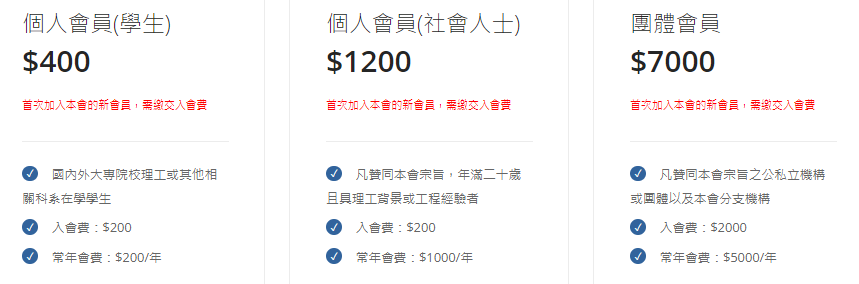 歡迎加入台灣電加工學會，可免費參加!!歡迎加入台灣電加工學會，可免費參加!!歡迎加入台灣電加工學會，可免費參加!!歡迎加入台灣電加工學會，可免費參加!!歡迎加入台灣電加工學會，可免費參加!!歡迎加入台灣電加工學會，可免費參加!!台灣電加工學會-入會申請https://www.tseme.org.tw/member.asp台灣電加工學會-入會申請https://www.tseme.org.tw/member.asp台灣電加工學會-入會申請https://www.tseme.org.tw/member.asp研討會名稱 2023電加工國際研討會 2023電加工國際研討會 2023電加工國際研討會 2023電加工國際研討會 2023電加工國際研討會 2023電加工國際研討會 2023電加工國際研討會 2023電加工國際研討會姓名職稱分機分機＊E-mail信箱(必填)＊E-mail信箱(必填)＊E-mail信箱(必填)＊E-mail信箱(必填)＊E-mail信箱(必填)單位名稱電    話聯  絡  人分機/手機分機/手機聯絡人E-mail葷/素□葷食：__人   □素食：__人□葷食：__人   □素食：__人□葷食：__人   □素食：__人□葷食：__人   □素食：__人□葷食：__人   □素食：__人□葷食：__人   □素食：__人會員別□學生□個人□團體 □無參加費用報名日期報名日期　年月日　年月日　年月日　年月日